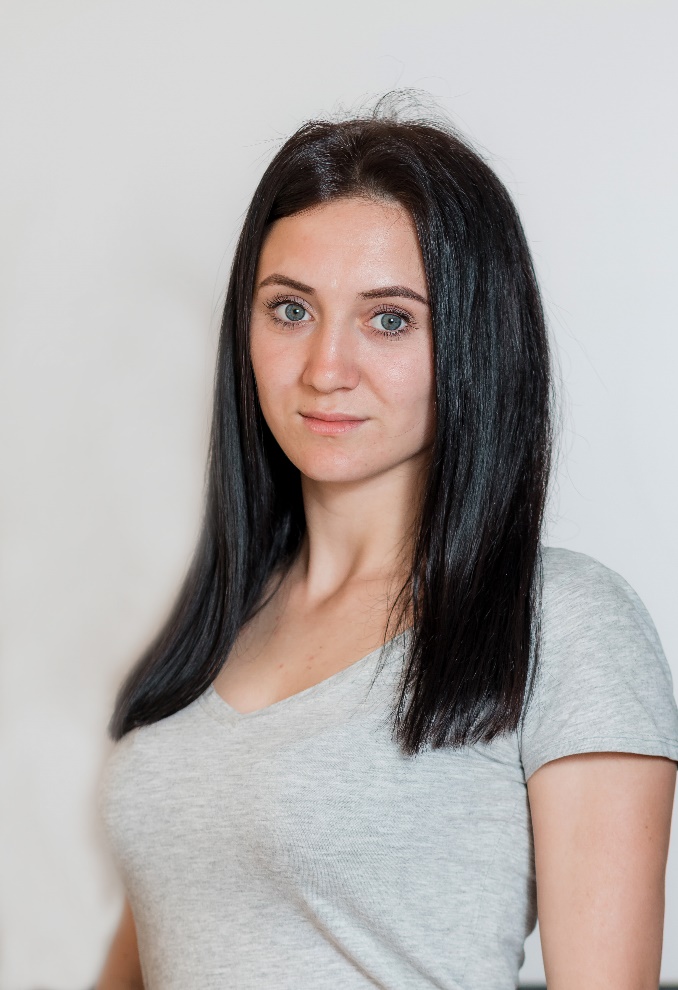 Миналян Ирина КонстантиновнаУчитель физической культуры   Образование: в 2012 году окончила Сочинский РУДН г.Сочи.   В МОБУ ООШ №56 г.Сочи работает с 2017 года.   Курсы повышения квалификации с 17.02.2017 по 18.02.2017 года во «Всероссийском государственном университете юстиции» по теме «Оказание первой помощи в образовательных организациях» в объеме 16 часов.   Награждена почетной грамотой от департамента физической культуры и спорта администрации города Сочи за участие в районных лично- командных соревнованиях «Спортивный папа, спортивная мама» в 2017 году.   Награждена грамотой от управления по образованию и науке администрации города Сочи за участие в муниципальном этапе Всекубанского турнира по настольному теннису на Кубок губернатора Краснодарского края среди образовательных организаций Адлерского района города Сочи в возрастной группе 2004-2005 г.р. занявшая 3 место в 2017 году.   Прошла обучение в ООО «Центр дополнительного образования» по теме: «Оказание первой помощи в образовательных организациях» в объеме 16 часов в 2018 году.